第七届全国人本心理咨询与治疗学术大会延期召开通知尊敬的各位参会者：大家好！非常抱歉地通知大家，由于本轮疫情已波及甘肃等二十余省份，多地已发出“非必要不出省，不离市”的疫情防控提醒。会议承办方西北师范大学位于甘肃省兰州市，是本轮疫情较为严重的地区之一，暂无法举行线下会议。目前，兰州市疫情防控的形式依然非常严峻，西北师范大学校园为封闭管理状态，心理学院师生正全力以赴为全省民众提供疫情心理援助，也不具备线上召开会议的条件。为更好贯彻落实国家和各省市应对新冠疫情防控工作部署，切实保障广大参会者的健康和安全，并保障会议质量，经会务组研究及各方协调，原定于2021年11月19-21日在西北师范大学（甘肃兰州）举办的第七届全国人本心理咨询与治疗学术大会拟延期至2022年6月10-12日召开，地点不变。届时会务组将根据国内疫情防控形势和要求再次发布会议通知。会务组同时做出以下几下决定：1. 原来已经确定的会议发言（主题报告、会中工作坊、分论坛、会前工作坊）保持不变。2. 已完成缴费的参会者可根据自身情况联系会务组申请退费，随后依据新一轮会议通知重新缴费；暂不退费的参会者，保留注册资格。如需退费请扫描二维码入群。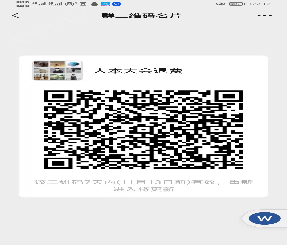 对会议延期带来的不便，我们深表歉意，感谢您的理解和支持！会务联系人：赵老师18298340319，王老师18054167808刘老师1391907901，姜老师 13893172873退费联系人：程芮18419702825中国心理学会临床与咨询心理学专业委员会2021年11月6日